                                Татарстан Республикасы.                  Кама-Тамагы   муниципаль районы            Олы Салтык гомуми урта белем бирү мәктәбе.                                                Математика укытучысы                                                Гайфуллина Дамирә Гыйлфан кызы.                                                                     Адрес: 422831                                                             Кама -Тамагы районы                                                              Олы Салтык авылы                                                             Муса Җәлил урамы, 6 нчы йорт                                                             Телефон: 8843 77 35808                                                             Факс: 8843 77 35955                                             2012 нче ел.Чара үтәсе зал шарлар белән   бәйрәмчә бизәлгән.Түргә Салих Сәйдәшевның портреты  һәм плакатлар эленгән. 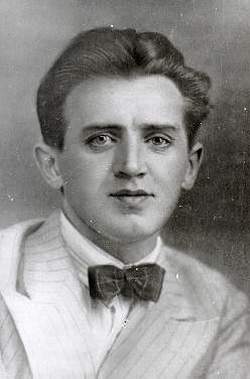 “Салих Сәйдәшев ягымлы көйләр авторы, татарның профессиональ музыкасына нигез салучы буларак күңелгә кереп калган. Ул татар музыкасында тулы бер дәвер.”                                                                                                Андрей Эшпай.“Татар музыка культурасын үстерүдә Салих Сәйдәшев зур өлеш кертте. Аның музыкасы –халыкның җаны,  аның җырлары- халыкның характеры. Шуңа күрә Сәйдәшев исеме халыкта популяр  һәм олы хөрмәт белән искә алына.                                                                                        Филипп Лукин.Кәрим Тинчурин сүзләренә Салих Сәйдәшев иҗат иткән “Без кабызган утлар” җырының көе яңгырый. Көй  барганда ике алып баручы чыга.( Көй әкрен  генә уйный)1 а.б.Без  кабызган утлар сүнмәс алар,Сүнмәс алар хәтәр җилләрдә.Без кабызган утлар якты янар,Якты янар хезмәт илендә.2 а.бӘйе , ул кабызган утлар якты янар,Якты янар хезмәт илендә...Сүнмәс йолдыз булып балкырАяз күкле  илем күгендә.Хәерле көн,хөрмәтле дуслар! Татар музыка культурасының иң күренекле вәкиле,татар профессиональ музыкасына нигез  алучы, талантлы композитор Салих Сәйдәшевның иҗатына багышланган “ Музыка йолдызы” дип исемләнгән әдәби кичәбезне башлыйбыз.(Көй астында укучылар чыга һәм ярымай формасында тезелеп утыралар)1 укучы.Киләчәккә барган юл өстендәЯңгырап тора таныш тавышлар:Адымнарны безнең тизләтәләрДәртле җырлар,көчле маршлар!Канат җәйгән җылы җырга әверепТуган илнең яңа хисләрен.Әйтеп бирдең ,Сәйдәш,дөньяга синБезнең күңел ниләр сизгәнен.2 укучы.Нәкъ Тукайча синең, нәкъ ТукайчаИҗаттагы нигез ташларың:“Халык –зур ул, дәртле, моңлы, көчле...”Дигән сүзне эштә расладың.Дәртле, моңлы, кыю авазларыңМәңгеләште безнең күңелдә:Син мәгънәви, рухи һәйкәл, Сәйдәш,Миллионнарның күңел түрендә.3 укучы.Тыңлый-тыңлый үсмер талантларың,Яңаларның чая авазын,Чын Тукаен безнең музыканың-Сәйдәшкәен сагына Казаның.Киләчәккә барган юлыбыздаЯңгырый синең якты тавышлар,Адымнарын илнең җиңеләйтәләрСинең җырлар, синең маршлар.(Совет Армиясе маршы яңгырый)1 а.б.Сәйдәшев музыкасы үзенең эчкерсезлеге, кешелеклеге һәм дөреслеге белән дулкынландыра. Композитор татар музыка яңгырашының закончалыгын аерым бер сиземләү белән сизә, аңлый,тоя, гаҗәеп фикерләрен гади итеп,халыкчан телдә сөйләп бирә.2 а.б.Сәйдәшев халык җырларын җиңел генә эшкәртү юлына басмый. Аның музыкасы халыкчан да, бер үк вакытта үзенчәлекле дә. Аның таланты да шунда:  ул эчтәлеге белән татар моңнарына охшаш, әмма үзенә табигать тарафыннан бирелгән сәләт белән якты рухлы үз көйләрен иҗат итә. Сәйдәшевның патриотик таланты, халыкчан төсләр төрлелеген тою сәләте шатлык булып яңгыраучы,татар моңнарын язгы кояш нурларында чагылдыручы образлар тудыра.Җыр “Уянсыннар кырлар” (Әхмәт Фәйзи сүзләре)(3 укучы актлар залынындагы пианино янына килеп баса. 2 укучы  пианино өстенә чәчәк куялар, берсе пианино артына утыра һәм уйга кала. Шуннан соң сүз башлый. ).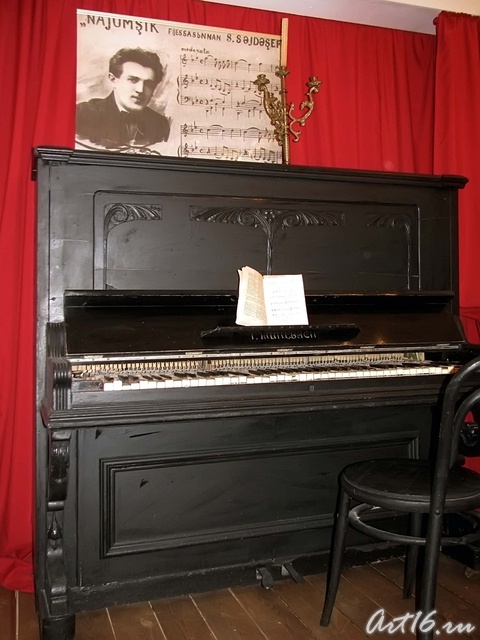 1 укучы.Бу бер гади, иске пианино,Бик борынга заман коралы.Ялгыз тора музей почмагында,Тынып калган инде кыллары.Кем кулының эзе төшкән аңа,Буяулары шиңеп тырналган.Күрәсеңдер , ярлы бүлмәсендәТик матурлык булып тормаган.Моңлы кебек,нидер уйлый кебек,Сагына булыр үзенең хуҗасын.Белмәгән  ул менә шушы йорттаЯтимлектә еллар узасын.2 укучы.Кешеләр килеп,аңа карап тора.Хуҗасыннан инде юк хәбәр.Тузып беткән кара пианиноКызыктыра нигә бу кадәр?Искә төшә шушы пианино.Янына ул килеп утырса.Нечкә генә бармаклары беләнБаскаларга кинәт тотынсаТуктый иде узып баручыларУйный диеп Салих Сәйдәшев.Оча иде кебек сандугачларМең-мең  төрле телдә сайрашып.3 укучыГүя алар шушы зур тартмадаҮзләренә оя корганнар.Җырлашырга кирәк чакларындаТик Салихны көтеп торганнар.Әйе ,гади иске пианино,Яңаларың торсын бер яктаОнытылмас дусның истәлеге- Сагыну хисен кабат уята.Үз гомере аның бик тиз үтте,Узган кебек язгы ташкыннар.Ә җырлары якты һәйкәл булып,Озаграк мәрмәр ташыннан.Егетләр ансамбле башкаруында “Җырларым”.(М.Җәлил сүзләре.)4 укучыӘллә инде үзе исән чактаТәбрикләргә соңга калганга,-Әллә инде халык мәхәббәтенШулай оста җырлый алганга,-Миңа таныш көйләр арасындаСәйдәшнеке якын барсыннан,Минем телем әнкәй аның көенОткан чакта,диләр ,ачылган.5 укучы.Ул көй, диләр,әгәр елга булса,Сыймый агар иде ярларга.Ул көй сеңгән улыма бишек итепҮреләчәк нәфис талларга.Уйнап җибәр,дустым,Сәйдәш маршын,Күтәрелеп китсен күңелләр.Матур булып Сәйдәш көйләредәйУзсын,дускай безнең гомерләр.(“Зәңгәр шәл”драмасы  музыкасы яңгырый,әкренләп моңсу көйгә күчә)6 укучы.-Үлде,- диләр.Ышанасы килми,Юк үлмәдең,җырчы үлмәдең.-Якты йолдыз күктә сүнде,-диләр,Юк,сүнмәдең,йолдыз ,сүнмәдең.-Дәртле җырың,Моңың тынды,-диләр;Юк,тынмады алар тынмады.-Моңлы сазың синең сынды,-диләр,Юк,сынмады,җырчы,сынмады,Мәңге яшәр Сәйдәш моңнары!(Хор белән  әйтәләр)Җыр “Сәйдәш  моңнары” (Ә.Бакиров музыкасы,М.Хөсәен  сүзләре)Уйный Идел дулкыныдаКояш нурлары.Кояш нурларыннан җылыСәйдәш моңнары.Сандугач сайравы назлыйУрман,  кырларныСандугачны көнләштерәСәйдәш моңнары.Сагыш белән тибрәнгәндәЙөрәк кыллары.Иң әйбәт юаныч безгәСәйдәш моңнарыДәртле җырдан ләззәт алаХезмәт уллары.Күңелләрдән мәңге китмәсСәйдәш моңнары.(Салих Сәйдәшевның “Наемщик” пьесасына язган музыкасы  уйнатыла. Солдат киеменнән 2 егет чыга)1 егет.Солдат булып зур походлар үттек.Европаның уздык яртысын:Алга илттек ярсу йөрәкләрдә“Наемщикның”-туган як төсен.Мәскәү аша йотылып тыңлый идекОкопларда синең моңнарны.Синең маршың- “Сәйдәш маршы “беләнҖиңел үттек авыр юлларны.2 егет.Сугыш тынды.Без Казанга кайттык,Ә бер көнне,очрап урамда,Озак кулың кыстык,Көйләреңнең Гомере шулай озын булганга.Син- кояшлы җырлар иҗатчысы,Тукае син көйле  дөньяның.Рәхмәт сиңа рухландырган өченЭшкә хирыс халкың улларын.1 а.б.Мәңге үлмәс моңнар бүләк иттеңАрабызда бергә сайрашып.Халык мәхәббәте лауреаты-Сөеклебез Салих Сәйдәшев!2 а.б.Татарстанның музыка офыгын яктыртучы йолдыз - Сәлих Сәйдәшевка багышланган кичәбез ахырына якынлашты. Ул  кабызган утлар яктысы бөтен җиһанны мәңге яктыртып торыр,без моңа чын күңелдән ышанабыз.Җыр “ Без кабызган утлар”.( Зал да җырга кушыла)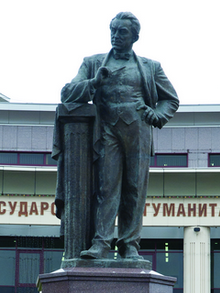 